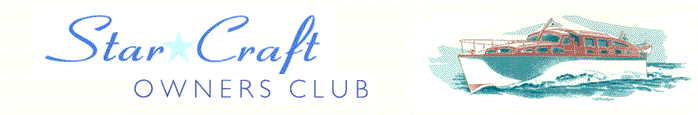 Boat Archives  -  ‘DELPHI’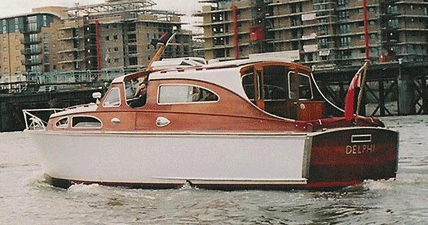 Do you know more about this boat? Tell us!HistoryLength30’Prior NamesJumbo, SylviaYear Built1960Build No.Beam10’2Hull ConstructionDouble Diagonal MahoganyDraft2’9Deck ConstructionTeakEngine MakeOriginally BMC Navigator (petrol), replaced in 2001 with Nanni (diesel)Superstructure StyleOpen aft cockpitEngine Size43 HPNumber of Berths4Engine Fuel TypeDieselLocationShepperton1960Named "Jumbo" when new. Later named "Delphi".1996Owned by Barry Graham and renamed "Sylvia" by him, taking the registered name from the 1916 built skiff Sylvia built by Messums.2000New owner, Richard Binch. Restored by M Dennett. Name changed back to "Delphi". Moored near Teddington lock.2005Purchased by Adrian Harvery. Moved to Shepperton.2010Moved to Chertsey Reach.